MIRAMAR RANCH ELEMENTARY SCHOOLwill celebrate its30th ANNUAL SUPER JOG-A-THON fundraiser onTuesday, March 19th and Wednesday, March 20th 2019WE NEED YOUR HELP!!Support us by becoming anOFFICIAL BUSINESS SPONSOROur goal is to raise $30,000to support science, technology, and art programs for our school. In recognition of your tax-deductible donation, your business’s logo will be advertised on the back of the 2019 Jog-A-Thon t-shirt given to each of the school’s 700+ students, on a banner at the school field, and on the school website. 	 Yes, I will be a business sponsor for the 2019 Miramar Ranch Jog-A-Thon 	Platinum Sponsor - $1000	Gold Sponsor - $500 	Silver Sponsor - $300 	Bronze Sponsor - $175Business Name	                              Contact Person                                            Phone Number	   Email Address                                                                      Mailing Address			                                                                                    Please return this form by Friday, February 22, 2019 with a check made payable to:Miramar Ranch FFAJog-A-Thon - JC Soman10770 Red Cedar DriveSan Diego, CA 92131        Or pay on-line at www.jogathon.miramarranch.org/official-sponsors.Please contact JC Soman for more information: jurate1114@gmail.com or (248)-854-7142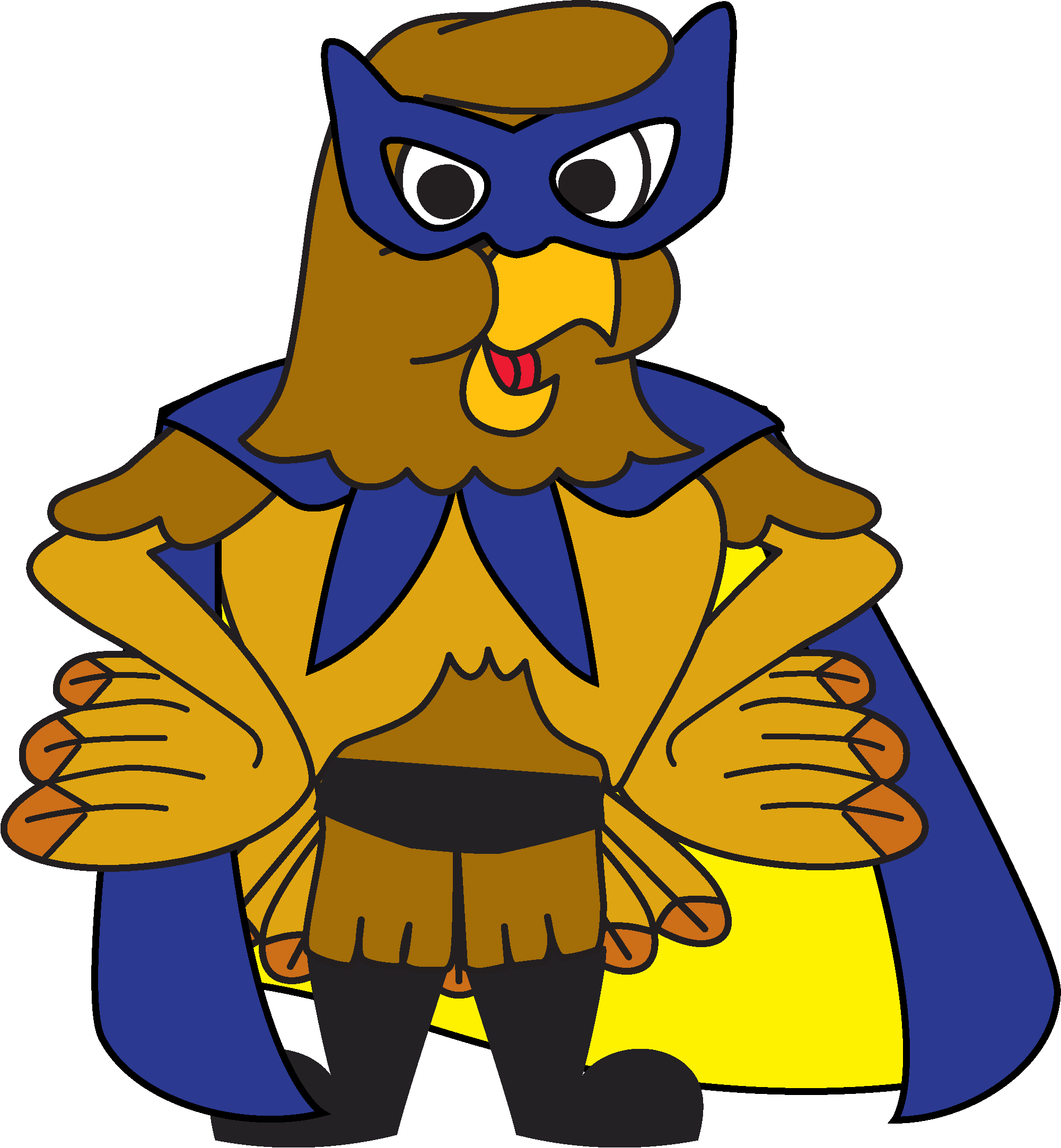 The Miramar Ranch FFA is a 501(c)(3) non-profit dedicated to excellence in education.THANK YOU FOR YOUR SUPPORT!!!